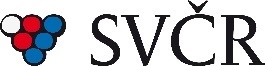 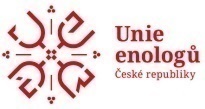 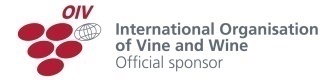 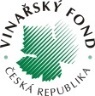 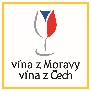 Oenoforum 2019: Nejlepší bílé a mladé víno pochází z MoravyTisková zpráva ze dne 21. 6. 2019Po dvoudenním hodnocení v reprezentativních prostorách lednického zámku vyhlásili pořadatelé největší mezinárodní soutěže vín pořádané v České republice – Oenoforum šampiony bílých, červených, mladých vín a cuvée. Významným úspěchem našeho vinařství je, že nejlepší bílé a mladé víno soutěže vyrobili moravští vinaři.Titul Champion bílých vín získal Ryzlink rýnský EGO No. 81, pozdní sběr 2017 ze Zámeckého vinařství Bzenec a titul Champion mladých vín, tedy vín ročníku 2018, pak porota udělila vínu Ryzlink rýnský, pozdní sběr 2018 z Vinařství Volařík. Nejlepším červeným vínem soutěže se stal Cabernet Sauvignon, výběr z hrozna 2012 ze slovenského vinařství VÍNO MRVA & STANKO, a.s. a poslední titul Champion za nejlepší cuvée připadl moldavskému vínu Negre 2017 z vinařství Fautor.„Po loňském roce, kdy čtyři hlavní ceny soutěže putovaly do zahraničí, v letošních roce moravská vína u porotců z 13 zemí světa doslova zářila. Kromě dvou ze čtyř hlavních cen – Championů zůstane letos v České republice také 10 z 15 doplňkových cen,“ komentoval letošní skvělé výsledky Ing. Martin Půček, ředitel soutěže a výkonný ředitel Svazu vinařů ČR.Vinařství Volařík kromě titulu Champion získal také cenu za nejlepší kolekci soutěže a stejně tak i Zámecké vinařství kromě Championa získalo další zvláštní cenu, a to za vítězství v kategorii suchých bílých odrůdových vín ročníku 2017 a starších za Rulandské bílé Collection 1508, VOC Bzenec 2017.O soutěžiOenoforum přináší jedinečnou příležitost porovnání širokého spektra světových vín s moravskou a českou produkcí. Letošního už 13. ročníku se zúčastnilo 523 vín z 11 vinařských zemí – České republiky, Slovenska, Německa, Itálie, Izraele, Moldávie, Portugalska, Nového Zélandu, Francie, Rakouska a Slovinska, které hodnotili porotci z 13 zemí včetně zástupců OIV (Mezinárodní organizace pro víno a vinohradnictví se sídlem v Paříži) a UIOE (Mezinárodní unie enologů). Soutěž splňuje nejpřísnější požadavky na úroveň hodnocení a profesionální organizaci, a proto i letos proběhla pod patronátem OIV. Organizátorem a pořadatelem soutěže je Svaz vinařů ČR. Soutěž podporuje Vinařský fond České republiky, Národní vinařské centrum, o.p.s., Jihomoravský kraj a další organizace. Kompletní výsledky najdete v přiložené tabulce.Více informací o soutěži a konferenci na www.oenoforum.cz nebo na www.facebook.com/oenoforum/.Pro více informací: Ing. Martin Půček, Svaz vinařů, ředitel soutěžeE-mail: martin.pucek@svcr.cz Tel.: +420 606 743 231Mgr. Tereza Melišová, Omnimedia, s. r. o.                                                               E-mail: t.melisova@omnimedia.cz                            Tel.:  +420 774 996 628